Внеклассное мероприятие.Тема: Волшебные сказки. СнегурочкаДата проведения: 18 ноября 2021 года. Цель: Формирование интереса  к устному народному творчеству.Задачи: Познакомить детей с русской народной волшебной сказкой «Снегурочка»Развивать умение отвечать на вопросы, навыки словоизменения; обогащать словарь по теме «Зима».Воспитывать умение слушать сказку, сопереживать её героям.ХОД: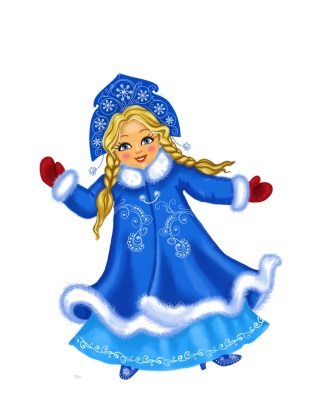 Красна девица грустна:Ей не нравится весна,Ей на солнце тяжко!Слёзы льёт бедняжка. (Снегурочка)Слушание сказки с использованием ИКТ.Учитель читает сказку, сопровождая чтение демонстрацией иллюстраций на слайдах.https://mishka-knizhka.ru/skazki-dlay-detey/russkie-narodnye-skazki/russkie-volshebnye-skazki/snegurochka/ Беседа по содержанию сказки.- В какое время года появилась Снегурочка? (Зимой)- А как она появилась? (Дед и бабка слепили её)- Почему её назвали Снегурочкой? (Потому что она сделана из снега)- Какая была Снегурочка? (Смышлёная, послушная, приветливая, беленькая, пригожая, хорошая, утешная, приятная)-Почему Снегурочка грустила, когда весеннее солнышко стало согревать землю? (Потому что она была сделана из снега, а снег в тепле начинает таять)-Как вы думаете, это грустная или весёлая сказка? Почему?- А что бы вы сделали, чтобы Снегурочка не растаяла?- Из чего можно ещё слепить Снегурочку?- А как бы вы изменили конец сказки? (оживили)- Как нам помочь деду с бабой? Развивающие игры со Снегурочкой.1. «Назови ласково».Зима - … (зимушка), снег - … (снежок), Снегурка - … (Снегурочка), дед - … (дедушка), баба - … (бабушка), сосулька -… (сосулечка), Снеговик -… (Снеговичок), ёлка - … (ёлочка).2. «Один – много»- А теперь я буду называть слово в единственном числе, как будто у меня один предмет, а вы мне будете говорить это же слово во множественном числе, как будто у вас этого много. Например: сосулька – сосульки.Горка - … (горки), ёлка - … (ёлки), Снеговик - … (Снеговики), Снегурочка - … (Снегурочки), метель -… (метели), мороз -… (морозы).ИграДети становятся в круг. Выбирают «Снегурочку»Дети берутся за руки и идут по кругу, приговаривая:«В зимний лес мы все пойдем,Мы пойдем, И Снегурочку найдемДа, найдем!»,Дети останавливаются, прикладывают руки к губам и произносят:- «Ау, ау, Снегурочка!»После этих слов в круг входит «Снегурочка» и говорит:- «Я девчушка озорная, снежная и ледяная. Вас поймаю, заверчу и в ледышку превращу» После слов «…превращу» дети бегут врассыпную по кругу, а «Снегурочка» пытается их поймать. Кого коснется – тот останавливается и стоит не двигаясь. Просмотр мультфильмаhttps://youtu.be/VG6dAWCoVCc Итог. Рефлексия деятельности.- С какой сказкой мы сегодня познакомились?- Почему сказку Снегурочка называют русской народной волшебной?- Чем мы ещё сегодня занимались? - Понравилось вам занятие? А что особенно запомнилось?- Что удалось на занятии?